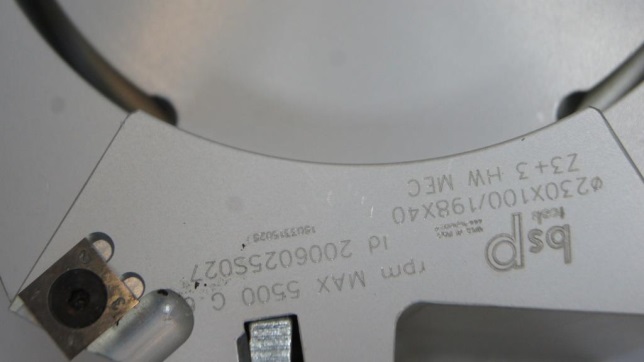 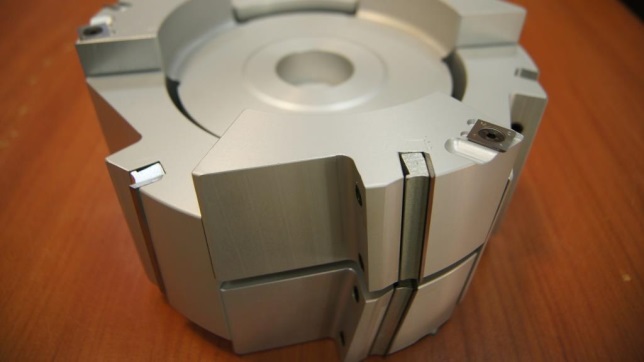 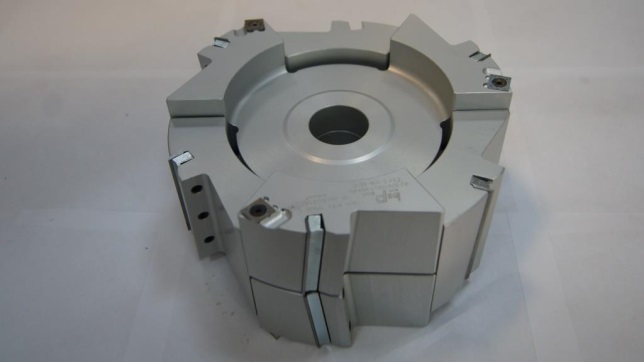 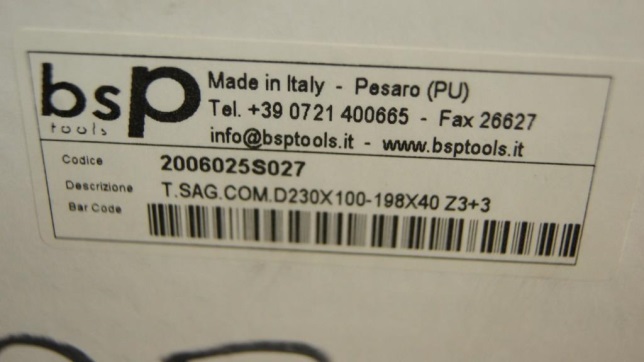 Код из 1САртикулНаименоваие/ Бренд/ПоставщикТехнические характеристикиГабаритыД*Ш*В,ммМасса,грМатериалМесто установки/Назначение    F00244012006025S027Фреза вертикальная прямая легк. D230 B100-198 d40 z=3+3 (BSP). D230 B100-198 d40 z=3+3 (BSP)7000металлчашкорезного станокНР 2000    F00244012006025S027. D230 B100-198 d40 z=3+3 (BSP)7000металлчашкорезного станокНР 2000    F00244012006025S027   BSP. D230 B100-198 d40 z=3+3 (BSP)7000металлчашкорезного станокНР 2000